Welcome!Congratulations and welcome to the 2021 RISE Leadership Development Program.  Over this 6-month program, you will be inspired and empowered to grow into the best leadership version of yourself. What to expect in the Program?We designed this program to help you grow into the best leadership version of yourself, so you can achieve your wildest dreams.  Throughout the program, you will be guided through the following process:Workshop Participation: Each workshop will be highly interactive.  The more you participate in the discussions, exercises, and leadership work, the more you will gain for yourself.Individual Work:  At the conclusion of each workshop, you will self-assign a micro-goal to accomplish in the two weeks between each workshop to reinforce the lesson you learned.Special Project Work: You will have the opportunity to integrate all the new mindsets, tools and best practices into your daily life through 4 special projects assigned throughout the program.  It is going to be an intense program which will require hard work, intention, and attention.  What you put in, you will get out many times over, and when we’re done, we’ll celebrate the growth you created for yourself.Make it a joyous and empowering experience,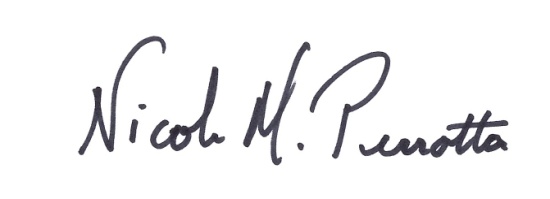 Nicole PerrottaTransformation, LLCPOD 1Every pod contains 2 content-rich workshops and 1 positive accountability session.  The following are the descriptions for POD1 workshops:Workshop #1: Unique & Valuable YouThere are key principles all leaders must embrace and practice, that is a given.  One key to enjoying a long-lasting career, is being able to understand and succinctly articulate the ‘What’ that makes you unique and valuable; to answer the question, what talents, skills and value am I able to contribute to the organization that I choose.  In this workshop, we will work together to clarify your unique leadership values, identify your unique skills and experience, as well as learn a formula for creating powerful statements. You’ll be able to quickly and succinctly highlight your unique value, which you can share at anytime, anywhere as you pursue the next step in your career.Tools: Leadership Legacy Statement Formula + Leadership Value Proposition Tool + Champion vs. Chump ExerciseWorkshop #2: Setting Goals the BeSMART WayGoals set and measured generate results achieved and treasured. Leaders who create specific, and measurable, goals bound by time generate ten times (10x!) more results than leaders who do not.In this workshop, we use the BeSMART method of establishing goals to propel our careers forward.  (Bold, exciting, Specific, Measurable, Actionable, Realistic, & Time-bound). Tool: BeSMART Goal TemplateWorkshop #3: Positive Accountability Session 1Positive Accountability Sessions (PAS) are group coaching sessions designed to support the integration of each lesson into your daily practice.  After practicing the mindsets, tools, and skillsets for several weeks, you’ll have the opportunity to review your progress, ask questions and receive on-the-spot coaching. In this PAS, we will be reviewing the lessons from Unique & Valuable You and Setting Goals the BeSMART Way.NOTE: The link to the Pre-Work for each workshop is hyperlinked in the Workshop Title above. Workshop 1: My Unique Leadership ValueWhile there are key principles all leaders should embrace and practice, we also need to recognize that our personal leadership style is strong, unique, and valuable. This workshop will empower you to identify and clarify your leadership style.  Rate My SkillOn a scale of 1 - 10 (1 being the least able and 10 being the most able), score your ability to intentionally live into your unique leadership value daily.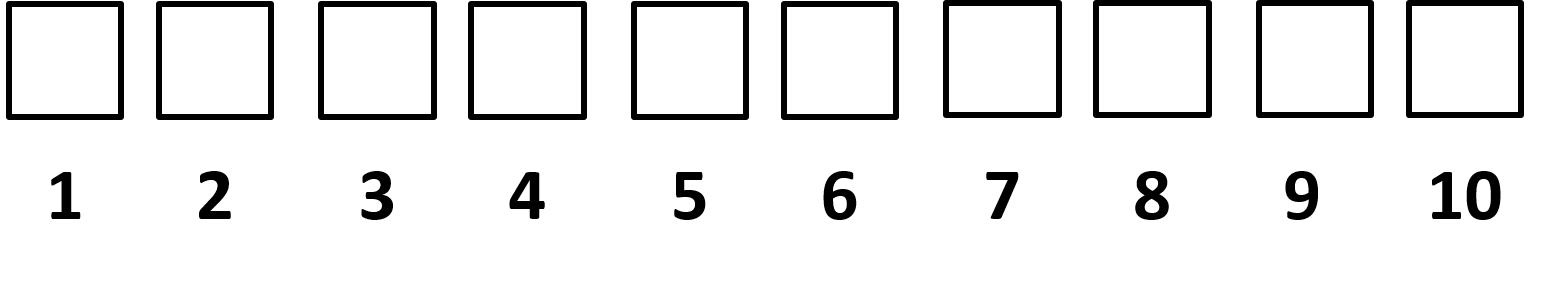 Leadership Legacy Statement FormulaCreate a single statement that articulates your mission in life as a leader.  This statement captures your unique values that forward your purpose and acts as a guiding star to establish your personal leadership legacy.  Three ComponentsVALUES: Choose three value words that will define your legacy as a leader.  Refer to page 6 and 7 to establish your leadership value words.  PURPOSE: Based on your unique skills, talents, and experiences, describe your purpose in the world.  AUDIENCE: Identify the audience that your purpose serves. FormulaI am a (insert three legacy leadership value words) leader committed to (insert your purpose in life as a leader) for (insert description of the audience you serve).Leadership Legacy Statement, Nicole.Create a single statement that articulates your mission in life as a leader.  This statement captures your unique values that forward your purpose and acts as a guiding star to establish your personal leadership legacy.  Three ComponentsVALUES: Choose three value words that will define your legacy as a leader.   Three leadership legacy words: empowering, inspiring, visionaryPURPOSE: Based on your unique skills, talents, and experiences, describe your purpose in the world.  Purpose in life:  To leave the room better than before I entered. How will I do that for my audience as a leader? By shining a light on others’ greatnessAUDIENCE: Identify the audience that your purpose serves. Audience my purpose serves: Anyone who crosses my path.FormulaI am an empowering, inspiring, and visionary leader committed to shining a light on the strengths, capabilities and greatness of anyone who crosses my path.Leadership Legacy Statement, Jonny.Create a single statement that articulates your mission in life as a leader.  This statement captures your unique values that forward your purpose and acts as a guiding star to establish your personal leadership legacy.  Three ComponentsVALUES: Choose three value words that will define your legacy as a leader.   Three leadership legacy words: authentic, motivating, fearless.PURPOSE: Based on your unique skills, talents, and experiences, describe your purpose in the world.  Purpose in life:  To share my journey to self-worth so others can break free of anxiety, fear, and depression.How will I do that for my audience as a leader? By using my gift of speaking authentically and connecting with an audience.AUDIENCE: Identify the audience that your purpose serves. Audience my purpose serves: People around the world.FormulaI am an authentic, motivating, and fearless leader committed to using my gifts as a speaker to improve the self-worth of people around the world.Champion or Chump ExerciseAs you think about your past work experiences, when did you feel like a champion and when did you feel like a chump?  Think about specific actions your boss took that contributed to your sense of importance or your lack of it.  Some “champion” examples might be: He invited me to the morning meeting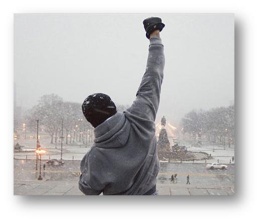 She told me about the increased load before I heard it from the grapevineShe always makes eye contact with me at the staff meetingHe told the big boss about my workSome “chump” examples might be: She never looks at me in a meeting but addresses everyone else with eye contact.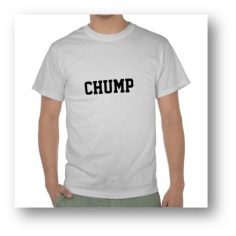 He didn’t tell me there was a major lay-off coming; I learned it from the janitor.She never asks me about my projects or tasks until the end of the meeting.When I suggested an improvement, he quickly said “no way, we have other priorities”My Leadership Legacy Value WordsBased on the characteristics you value in a leader, choose three value words that will define your legacy as a leader.  Think about the words you would like those you lead to use to describe you after you retire.  ____________________________________________________________________________________________________________________________________________________________________________________________________________Leadership Value Words, examplesAbove StandardsAccommodatingAccountableAdaptableAdvocateAlertApproachableAuthenticAwareBold BraveCandidCareful CaringChallengingCharismaticClearCollaborateCommunicativeCompassionateConsiderateCourageousCreativeCredibleCustomer-focusDecisiveDedicatedEmpoweringEncouragingEngagedEthicalExceed ExpectationsExtra MileFearlessFocusedForward-ThinkingGoal OrientedGraciousHonestHumbleIdealInclusiveInfluentialInspiring IntuitiveKnowledgeableLeading the WayLoyalMindfulMoralMotivatingObjectiveOpenOriginal PassionatePleasantPricelessPro-ActiveProblem SolverRaise the BarLeadership Value Proposition (LVP) FormulaUse the formula below to create a leadership value proposition – a powerful, concise statement that influences. Three ComponentsAUDIENCE: Identify the audience that you want to influence. VALUE: Articulate the unique value that you provide in the situation. The value must be specific and relevant to the situation and the audience. PROOF: Through either numbers or examples, prove the unique value. My LVP:  My VALUE + My PROOF relevant to My AUDIENCELeadership Value Proposition (LVP), ExampleSuzy would like to be chosen as the Membership Chair for a local volunteer organization. She is meeting with the local chapter president to request that she be considered in the upcoming vote for Membership Chair. Three ComponentsAUDIENCE: Identify the audience that you want to influence. The audience in this situation: President of local volunteer organization chapter. VALUE: Articulate the unique value that you provide in the situation. The value must be specific and relevant to the situation and the audience. I am highly networked with many people who have the same passion for supporting the community as I do. I make friends easily because I enjoy connecting with new people and uncovering what we have in common. I am a natural recruiter.  PROOF: Through either numbers or examples, prove the unique value. Increased membership from 100 members to 124  24%575 contacts on Linked InConnected with 10 Community Non-Profits in the Austin areaMy VALUE + My PROOF relevant to My AUDIENCESuzy’s LVP: I am a highly networked leader in the community and was able to increase membership by 24% at the last non-profit I supported.My Leadership Work, Unique & Valuable You.You will define the “homework” for each workshop when you establish your leadership goal.  Use this worksheet to capture your goals and journal your progress throughout the program.Special Project 1: Accountability PartnerAccountability is a critical, and often missing, skill for leaders.  You must be able to hold yourself accountable first and then hold others accountable to the goals, actions, and commitments they have made.  In the special project, you will discover the critical components of holding yourself and others accountable in a positive, uplifting, and impactful way.Step 1: Reach out to your assigned Accountability Partner (AP) this week to schedule the first meeting.Step 2: First Meeting Suggested AgendaShare your 3 Leadership Legacy Words + Statement.Discuss your goals for the RISE program.Calendar your regular meeting cadence. (We suggest meeting bi-weekly)Step 3: Enjoy the support of the partnership that is budding through this program. Accountability Partner GuidelineBring an Attitude of ServiceSupport your partner's goals with enthusiasm.Encourage your partner to execute on their action plan to hit their goal.Listen to your partner to gain understanding.Support your partner with words, questions & feedback, but don’t do their work for them. Remember, it is their goal to hit, not yours.Replace Judgment with CuriosityFocus positively on your partner’s successes and goals.Refuse to accept excuses, in a positive way.Expect lots of success along with a few reasonable failures.Ask questions to seek understanding so your partner can learn from failures.Reconnect your partner with their “why” when your partner faces challenges.Meet ConsistentlyBe trustworthy. Meet when you say you are going to meet, do what you say you are going to do.Avoid complacency. Prioritize these meetings as if attaining your goals depended on it ... because it does!Be honest and clean up your messes. If you miss a meeting, disengage, or make a mistake, practice your crucial communication tools.Arrive to each meeting on-time, be prepared to share your goals, accomplishments & challenges and be ready to ask powerful questions to help your partner hit their goals.Accountability Partnership QuestionsYour goal is to ask POWERFUL questions to help them achieve their goals and objectives.  Not sure what to say while meeting with your AP? Below are questions to consider.  Evaluation Since Last MeetingWhat was your biggest win? How did you get there? What will you do to repeat this success?Can you write an affirmation to support you in making this win happen again?What got in your way? How can you make this a win?What support do you need to help you move forward in this area?What is the most important thing you learned about yourself this week?Leveling-Up GoalsWhat can you work on this week that will make the biggest impact in your life?Evaluate the goal via BeSMART.Is it Bold & exciting? Can you make it more Specific? How will you Measure it? What Action will help you? Is it Realistic? What is the Time frame?What’s the next step? When will you take it?What actions that created success are you willing to repeat?What are you going to let go of?What support do you need to help you move forward in this area?How are you going to get this support?When Your Partner is StuckWhat are you doing to enjoy life?What new stressors are entering your life?Who or what is getting too much airtime in your thoughts right now?What excited you about establishing this goal when you set it?Workshop 2: Setting BeSMART GoalsGoals set and measured generate results achieved and treasured. In fact, statistics show that leaders who explicitly state their goals are ten times more likely to achieve their goals than those who don't. In this workshop, you will learn how to establish goals that are tied to your higher purpose and that meet the BeSMART criteria (Bold, exciting, Specific, Measurable, Actionable, Realistic, & Time-bound).Rate My SkillOn a scale of 1 - 10 (1 being the least able and 10 being the most able), score your ability to set a goal that excites and motivates you to achieve it.BeSMART Goal WorksheetGoal:Purpose:BeSMART GOAL:BeSMART Goal Worksheet, example. Goal: Become Bi-LingualPurpose: Travel & experience other culturesBeSMART GOAL: I will practice speaking Italian daily, so I am fluent enough to summer in Italy in 2023 so I can enjoy experiencing other cultures. My Leadership Work, BeSMART Goals.You will define the “homework” for each workshop when you establish your BeSMART leadership goal.  Use this worksheet to capture your goals and journal your progress throughout the program.Positive Accountability Session 1 Positive Accountability Sessions (PAS) are group coaching sessions designed to support the integration of each lesson into your daily practice.  After practicing the mindsets, tools, and skillsets for several weeks, you’ll have the opportunity to review your progress, ask questions and receive on-the-spot coaching. In this PAS, we will be reviewing the lessons from Unique & Valuable You and Setting Goals the BeSMART Way.Rate My Skills Now!To achieve a state where we become BIGGER than our problems, we need to LEVEL UP! You have worked over the past month to grow your skills.  Re-rate yourself to acknowledge the personal growth you’ve created.  Unique & Valuable You On a scale of 1 - 10 (1 being the least able and 10 being the most able), score your ability to intentionally live into your unique leadership value daily.Setting Goals the BeSMART WayOn a scale of 1 - 10 (1 being the least able and 10 being the most able), score your ability to set a goal that excites and motivates you to achieve it.Positive Accountability Session NotesAs we review the past lessons and listen to the group coaching, use this sheet to capture your notes and new insights  My Leadership Work, Level-Up Goal Pod 1.You will define the “homework” for each workshop when you establish your BeSMART leadership goal.  Use this worksheet to capture your goals and journal your progress throughout the program.  NOTE: You created goals and worked on them over the past month. Now let’s take it to the next level.  After reflecting on how much you have grown, your level-up goal defines where and how you are going to grow next?	POD 1: Unique & Valuable You + Setting Goals the BeSMART Way.CHAMPIONCHUMP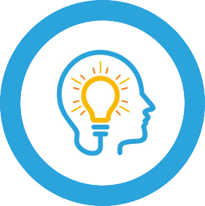 In this workshop, I learned…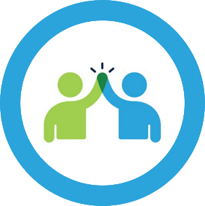 Following this workshop, the things I want to discuss with my accountability partner are...…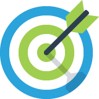 Based on these lessons, my leadership goal for the next two weeks is...Is it...?Yes/No?If no, create adjustment.BOLD & excitingSPECIFICMEASURABLEACTIONABLEREALISTICTIMEBOUNDIs it...?Yes/No?If no, create adjustment.BOLD & excitingYep!N/ASPECIFICNot yetItalianMEASURABLENoWhen I can get around Italy w/o a translatorACTIONABLENoBy practicing dailyREALISTICYesN/ATIMEBOUNDNot yetBy summer of 2023In this workshop, I learned…Following this workshop, the things I want to discuss with my accountability partner are...…Based on these lessons, my BeSMART goal for the RISE Program is...In this workshop, I learned…Following this workshop, the things I want to discuss with my accountability partner are...…Based on the past two lessons, my Level-Up goal is...